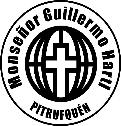 ELECTRICITYName: ____________________Class: 12th Grade (4° Medio) Teacher: Valentina EspinozaDate: May, 2020.Objective: Learn basic vocabulary about tools.Go to https://www.youtube.com/watch?v=q--goEfbFWIWatch the video.Pronounce every word trying to imitate the locutor.Make a list of all the tools of the video that you use in your work as electrician.Select 5 words from the list you made in numer 4 and create one sentence in English per each one. (use dictionary or translator if necessary) 